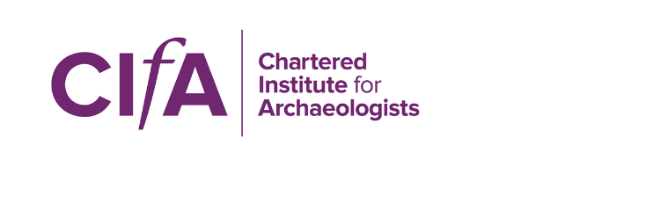 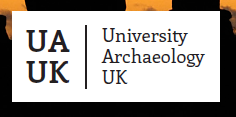 Research and analyseComponent StandardModules and Year of StudyExamplesComponent StandardMeets Component StandardFully (F) or Partially (P)Please indicate which modules are coreOptional choices in italicsPlease indicate what Year of CoursePlease give at least two examples where the modules meet the component standarde.g. module X = Lecture & Practicalmodule Y = Tutorial & WorkshopIdentify sources and availability of informationIdentify clearly the type and range of information required to achieve the research outcomesIdentify and evaluate sources of information (including primary and secondary sources) for their potential contribution to the researchAscertain clearly the procedures that are required to access information and ensure these are complied withProvide a clear explanation of the purpose of the research and the data that is likely to be relevantRespect confidentiality and intellectual copyright and comply with organisational and legal and ethical constraints on the use and disclosure of information obtainedIdentify and apply technical and ethical standards relevant to your researchCollect information to achieve research objectivesCollect information in line with the research aimsApply information collection methods correctly and consistentlyValidate the authenticity and source of the information Comply with organisational and legal requirements in the collection of dataRecord and reference information accurately and clearly in an appropriate formatObserve appropriate procedures regarding the confidentially of data, intellectual property rights and relevant codes of conductAnalyse research informationEnsure the methods are appropriate to the type of data and the research aimsAnalyse information accurately according to the appropriate methodologyInterpret and synthesise the results carefully, and draw justifiable conclusionsIdentify any unexpected results and reviewing reasons for them with relevant peopleRecord the results accurately and clearly in an appropriate formatReport resultsPresent the results of the work clearly in a manner appropriate to its audienceQualify research findings where data are insufficient or potentially unreliableAcknowledge appropriately all sources of informationSubmit the results of the work to relevant people for peer review and respond to suggestionsProtect confidential information in accordance with agreements and procedures